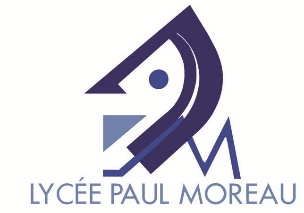 REMPLACEMENT DE COURTE DUREE : R.C.D.Je soussigné(e) , professeur de   atteste sur l’honneur avoir effectué le(s) remplacement(s) suivant(s) :BRAS PANON        le  Signature :  Collègue remplacé(e)DisciplinePériode d’absenceMotif de l’absence classesNombre d’heuresTOTAL